DETERMINING THE CONCENTRATION OF COPPER (II) SULFATELAB SPEC.17The primary objective of this experiment is to determine the concentration of an unknown copper (II) sulfate solution.  You will use a Vernier Spectrometer (V-SPEC) to measure the concentration of each solution.  You will first measure the absorbance of a standard solution over the visible light spectrum (380 – 950 nm) and select the wavelength of maximum absorbance.  A higher concentration of the colored solution absorbs more light (and transmits less) than a solution of lower concentration.  The Vernier Spectrometer monitors the light passing through the sample as percent transmittance.You will prepare five copper (II) sulfate solutions of known concentration (standard solution).  Each solution is transferred to a small, rectangular cuvette that is placed into the V-SPEC.  The amount of light that passes through the solution is used to compute the absorbance of each solution.  When you graph absorbance vs. concentration for the standard solutions, a direct relationship should result.  The direct relationship between absorbance and concentration for a solution is known as Beer’s Law.You will determine the concentration of an unknown CuSO4 solution by measuring its absorbance with the V-SPEC and using the slope of the Beer’s law curve.OBJECTIVESIn this experiment, you willMeasure and analyze the visible light absorbance spectrum of a standard copper (II) sulfate solution to determine the maximum wavelength of absorbance.Prepare and test the absorbance of five standard copper (II) sulfate solutions.Calculate a standard curve from the test results of the standard solutions.Test the absorbance of a copper (II) sulfate solution of unknown molar concentration.MATERIALSVernier Spectrometer				0.10 M copper (II) sulfate, CuSO4, solutionComputer 					Copper (II) sulfate, CuSO4, unknown solutionPipet pump or pipet bulb			Distilled waterOne cuvette					Test tube rackFive 20 x 150 mm test tubes			Stirring rodTwo 10 mL pipets or graduated cylinders	Tissues (preferably lint-free)Two 100 mL beakersPROCEDUREObtain and wear goggles.Use a USB cable to connect a Vernier Spectrometer to a computer.Start the Logger Pro 3.4.5 program on your computer.Obtain small volumes of 0.10 M CuSO4 solution and distilled water in separate beakers.Label five clean, dry, test tubes 1-5.  Use pipets to prepare four standard solutions according to the chart below (the fifth standard is the stock 0.10 M CuSO4 solution).  Thoroughly mix each solution with a stirring rod.  Clean and dry the stirring rod between uses.To set up the V-SPEC, open the Experiment menu and select Connect InterfaceSpectrometerScan for Spectrometers.Calibrate the Spectrometer.a.  Prepare a blank by filling an empty cuvette ¾ full with distilled water.b. Open the Experiment menu and select Calibrate (Spectrometer).   The followingmessage appears in the Calibrate dialog box: “waiting…seconds for the device to   warm up.”  After 60 seconds, the message changes to: “Warmup complete.”c. Place the blank in the cuvette holder of the spectrometer.  Align the cuvette so that the clear sides are facing the light source of the spectrometer.  Click “Finish Calibration”, and then click .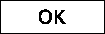 Determine the maximum wavelength for CuSO4 (aq) and set up the data collection mode.a.   Empty the blank cuvette and rinse it twice with small amounts of the 0.10 M CuSO4 solution. b.  Click .  A full spectrum graph of the CuSO4 solution will be displayed.  Note that one area of the graph contains a peak absorbance.  Click  to complete the analysis.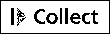 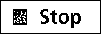 c.  To save your graph of absorbance vs. wavelength, select Store Latest Run from the Experiment menu.  d.  Click the Configure Spectrometer Data Collection icon, on the toolbar.  A dialog box will appear.e.  Select Absorbance vs. Concentration under Set Collection Mode.  The peak absorbance will be automatically selected.  Select a new wavelength, if necessary, by clicking on the graph or checking the box next to the desired wavelength.  Click  to proceed.Collect absorbance-concentration data for the five standard solutions.Remove the cuvette from the spectrometer and dispose the solution as directed.  Use the solution in Test Tube 1 to rinse the cuvette twice with ~1 mL amounts, and then fill it ¾ full.  Wipe the cuvette with a tissue and place it in the spectrometer cuvette holder.  Click .  When the absorbance reading stabilizes, click .  Enter “0.08” as the concentration of the solution and click  .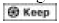 Discard the cuvette contents as directed.  Using the solution in Test Tube 2, rinse and fill the cuvette ¾ full.  Wipe the cuvette and place in the spectrometer.  When the absorbance reading stabilizes, click .  Enter “0.16” as the concentration.Repeat Step 8b for the remaining test tubes of the standard CuSO4 solution.  When you have finished testing the standard solutions, click . To determine the best-fit line equation for the CuSO4 standard solutions, click the linear fit  button , on the toolbar.  Write down the equation for the standard solutions in your data table or lab book.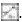 Determine the concentration of the unknown CuSO4 solution.Obtain about 5 mL of the unknown CuSO4 solution.Rinse the cuvette twice with the unknown solution and fill it about ¾ full.  Wipe the outside of the cuvette and place it into the spectrometer.Select Interpolation Calculator, from the Analyze menu.  A dialog box will appear that displays the concentration of your unknown at the measured absorbance.Click .  Write down the concentration of the unknown in your data table or lab book.Dispose of any of the remaining solutions as directed.Print a copy of your graphs and/or data table.(optional)  Select Save As… from the File menu and save your experiment file.Select Exit from the File menu to close down LoggerPro 3.DATA TABLEDATA ANALYSISPrint a graph showing the data and linear-regression equation for the standard solutions.Determine the concentration of the unknown CuSO4 solution.Describe an alternate method for determining the molar concentration of your unknown sample of copper (II) sulfate solution, using standard data.    Test Tubenumber0.10 M CuSO4         (mL)     Distilled H20           (mL)    Concentration            (M)1280.022460.043640.064820.085~1000.10   Test  Tube        Concentration (mol/L)                Absorbance        .10.08020.1630.2440.3250.406Unknown number ____